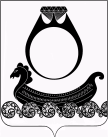 Администрация Чапаевское сельского поселенияКрасносельского муниципального районаКостромской областиПОСТАНОВЛЕНИЕот 15 декабря 2019 года № 68О муниципальной программе «Развитие субъектов малого и среднего предпринимательства в Чапаевском сельском поселении Красносельского муниципального района на 2023 – 2025 годы»В соответствии с Федеральным законом от 06 сентября 2003 года № 131-ФЗ «Об общих принципах организации местного самоуправления в Российской Федерации», Решение совета депутатов Чапаевское сельского поселения от 11 ноября 2019 года №133 «О создании условий для развития малого и среднего предпринимательства на территории Чапаевского сельского поселения»ПОСТАНОВЛЯЕТ:1. Утвердить муниципальную программу «Развитие субъектов малого и среднего предпринимательства в Чапаевском сельском поселении Красносельского муниципального района на 2023 – 2025 годы» (прилагается).2. Главному бухгалтеру Рытовой Н.П. обеспечить финансирование программных мероприятий.3. Постановление администрации Чапаевского сельского поселения от 15.12.2019 № 68 «О муниципальной программе  «Развитие субъектов малого и среднего предпринимательства в Чапаевском сельском поселении Красносельского муниципального района на 2020 – 2022 годы» считать утратившим силу с 01.01.2023 г. 4. Настоящее постановление вступает в силу с момента его официального опубликования, подлежит размещению на официальном сайте администрации Чапаевского сельского поселения в сети «Интернет» и распространяет свое действие на отношения, возникшие с 01 января 2023 года.Глава Чапаевского сельского поселения                                                Г.А. СмирноваПриложениек постановлению администрацииЧапаевское сельского поселенияот 15.12.2019 г. № 68Муниципальная программа«Развитие субъектов малого и среднего предпринимательства на территории Чапаевское сельского поселения Красносельского муниципального района на 2023 – 2025 годы»I. ПАСПОРТ МУНИЦИПАЛЬНОЙ ПРОГРАММЫII. ХАРАКТЕРИСТИКА И АНАЛИЗ ТЕКУЩЕГО СОСТОЯНИЯ СФЕРЫ ПРЕДПРИНИМАТЕЛЬСТВАВ соответствии со статьей 15 Федерального закона от 6 октября 2003 года № 131-ФЗ «Об общих принципах организации местного самоуправления в Российской Федерации» к вопросам местного значения относится содействие развитию малого и среднего предпринимательства. Полномочия органов местного самоуправления по вопросам развития малого и среднего предпринимательства также определены Федеральным законом от 24 июля 2007 года № 209-ФЗ «О развитии малого и среднего предпринимательства в Российской Федерации» и Законом Костромской области от 26 мая 2008 года № 318-4-ЗКО «О развитии малого и среднего предпринимательства в Костромской области».Цели и задачи Программы соответствуют государственной программе Костромской области «Поддержка и развитие субъектов малого и среднего предпринимательства в Костромской области на 2014-2020 года», утвержденной постановлением администрации Костромской области № 293-а от 23 июля 2013 года, и концепции долгосрочного социально-экономического развития Российской Федерации на период до 2020 года, утвержденной Распоряжением Правительства Российской Федерации от 17 ноября 2008 года № 1662-р, муниципальной программе «Развитие субъектов малого и среднего предпринимательства в Красносельском муниципальном районе на 2018 – 2020 годы» постановлением администрации Красносельского муниципального района от 25 сентября 2017 года № 167.Обеспечение условий для развития предпринимательской деятельности является одним из направлений социально-экономического развития Чапаевское сельского поселения Красносельского муниципального района Костромской области.Малый и средний бизнес, являясь неотъемлемой частью рыночной экономики, не только устойчиво сохраняет достигнутые позиции, но и с каждым годом усиливает свое влияние на формирование общих экономических показателей в различных отраслях экономики района. Положительная динамика развития предпринимательства проявляется в ежегодном увеличении объемов произведенной продукции, выполненных работ, оказанных услуг, а также росте налоговых поступлений в бюджет.Малое и среднее предпринимательство во многом определяет темпы экономического роста и состояние занятости населения. Присущие малым предприятиям гибкость и высокая приспособляемость к изменению рыночной конъюнктуры способствует стабилизации экономических процессов в поселении. Вместе с тем, сектору малого предпринимательства свойственны относительно низкая доходность, высокая интенсивность труда, сложности с внедрением новых технологий, ограниченность собственных ресурсов и повышенный риск в конкурентной борьбе.По состоянию на 1 января 2023 г. на территории Чапаевское сельского поселения Красносельского муниципального района осуществляют хозяйственную деятельность 25 субъектов малого предпринимательства, из них:- 8 малое предприятие;- 17 индивидуальных предпринимателей.В предыдущие годы развитие малого бизнеса характеризуется тенденциями роста валовых и финансовых показателей, относительно постоянной численности занятых в малом бизнесе, а также колебаниями в количестве предприятий, обусловленными изменениями в Российском законодательстве.Прогнозные показатели развития предпринимательства в ходе реализации Программы приведены в приложении №1.Темпы наращивания потенциала этой сферы экономики не могут быть увеличены без совершенствования правовых и экономических условий для свободного развития малого предпринимательства.Несмотря на наметившиеся в последние годы положительные тенденции в улучшении предпринимательского климата, не в полной мере решены препятствующие развитию малого и среднего бизнеса проблемы, в числе которых можно отметить:- недостаток финансовых и инвестиционных ресурсов, в том числе для технического перевооружения и повышения производительности труда;- трудности с получением банковских кредитов и высокие процентные ставки по ним;- недостаток производственных площадей, высокая арендная плата;- недостаток квалифицированных кадров рабочих профессий, менеджеров, невысокий уровень оплаты труда в сфере малого бизнеса;- постоянные изменения в действующем законодательстве, в том числе и в налоговом, что не позволяет спрогнозировать развитие бизнеса на перспективу;- отсутствие объективных статистических данных о состоянии и развитии субъектов малого и среднего предпринимательства в районе и в области в целом. Без этого невозможно более полно отразить развитие и вклад в экономику района субъектов малого и среднего предпринимательства и определить единые критерии и оценочные показатели малого и среднего предпринимательства.Анализ имеющихся проблем в развитии малого и среднего предпринимательства, а также опыт реализации предыдущих программ поддержки и развития субъектов малого и среднего предпринимательства в муниципальном районе и сельском поселении показывает, что существующие проблемы можно решить только при взаимодействии органов местного самоуправления и субъектов малого и среднего предпринимательства.Необходим комплексный и последовательный подход, рассчитанный на долгосрочный период, который предполагает использование программных методов, обеспечивающих увязку мероприятий по срокам, ресурсам, исполнителям, а также организацию управления и контроля.III. ЦЕЛИ, ЗАДАЧИ И ЦЕЛЕВЫЕ ИНДИКАТОРЫ ПРОГРАММЫЦелью Программы является создание благоприятных условий для устойчивого функционирования и развития малого и среднего предпринимательства на территории Чапаевское сельского поселения Красносельского муниципального района.Основными задачами Программы являются:1) формирование условий, обеспечивающих сохранение и устойчивый рост количества субъектов малого и среднего предпринимательства и численности занятого населения;2) содействие в продвижении продукции малых и средних предприятий на региональный и межрегиональный рынки;3) развитие информационной, консультационной, правовой и образовательной поддержки субъектов малого и среднего предпринимательства.Цели, задачи и целевые индикаторы Программы отражены в приложении №1.IV. ПЛАН МЕРОПРИЯТИЙ ПО ВЫПОЛНЕНИЮ ПРОГРАММЫЭффективное решение поставленных Программой задач возможно в рамках реализации комплекса мероприятий:Для формирования условий, обеспечивающих устойчивый рост количества субъектов малого и среднего предпринимательства и численности занятого населения:- проведение мониторинга состояния малого и среднего предпринимательства:- подготовка предложений о внесении изменений и дополнений в нормативную правовую базу, регламентирующую деятельность субъектов предпринимательства;-  содействие в проведении Дня предпринимателя Красносельского района;- содействие в организации участия субъектов предпринимательства в конкурсах на предоставление субсидий, проводимых Департаментом экономического развития Костромской области в рамках реализации механизмов финансово-кредитной поддержки;- содействие в организации и проведении «круглых столов» с представителями молодежи по развитию молодежного предпринимательства;- ведение перечня муниципального имущества, предназначенного для передачи во владение и (или) в пользование субъектам предпринимательства;- реализация положений Федерального закона от 22 июля 2008 года № 159-ФЗ «Об особенностях отчуждения недвижимого имущества, находящего в государственной собственности субъектов Российской Федерации или в муниципальной собственности и арендуемого субъектами малого и среднего предпринимательства, и о внесении изменений в отдельные законодательные акты Российской Федерации»;- информирование субъектов предпринимательства об организациях инфраструктуры поддержки предпринимательства;для содействия в продвижении продукции малых и средних предприятий на местный, региональный и межрегиональный рынки:- представление местных производителей товаров, работ, услуг на региональных и межрегиональных мероприятиях (ярмарки, выставки, конкурсы, участие в Дне предпринимателя Костромской области);- содействие субъектам малого и среднего предпринимательства в поиске деловых партнеров;для обеспечения информационной, консультационной, правовой и образовательной поддержки субъектов малого и среднего предпринимательства:- актуализация информационного раздела, посвященного вопросам предпринимательства, на официальном сайте администрации сельского поселения;- предоставление консультаций по вопросам ведения предпринимательской деятельности, земельным, имущественным, градостроительным, юридическим вопросам;- содействие в организации и проведения на территории района обучающих семинаров, "круглых столов" по вопросам ведения предпринимательской деятельности, актуальным вопросам в области развития предпринимательства.Перечень мероприятий Программы с указанием объемов их финансирования представлен в Приложении №2.V. Механизм реализации ПрограммыОтветственный исполнитель Программы – администрация Чапаевское сельского поселения в ходе реализации Программы в пределах своих полномочий:обеспечивает разработку, утверждение и реализацию муниципальной программы, а также при необходимости внесение в нее изменений;осуществляет текущее управление реализацией муниципальной программы;обеспечивает достижение целей и задач, предусмотренных муниципальной программой, утвержденных значений целевых показателей;осуществляет мониторинг реализации муниципальной программы;обеспечивает эффективное использование средств, выделяемых на реализацию муниципальной программы;VI. Исполнители в ходе реализации Программы:несут ответственность за надлежащее и своевременное исполнение программных мероприятий, рациональное и целевое использование выделяемых на их реализацию бюджетных средств;осуществляют контроль за ходом реализации и эффективностью выполнения мероприятий Программы;вносят предложения по совершенствованию механизма реализации Программы.На период реализации Программы устанавливаются следующие приоритетные направления деятельности субъектов малого и среднего предпринимательства, дающие преимущественное право на получение поддержки:1) производство всех видов продукции;2) производство и переработка сельскохозяйственной продукции;3) инновационная деятельность и производство наукоемкой продукции;4) переработка древесины;5) строительство;6) предоставление жилищно-коммунальных услуг;7) предоставление услуг в сфере внутреннего и въездного туризма (за исключением деятельности туристических агентств);8) предоставление медицинских услуг; 9) предоставление услуг в сфере образования;10) социальное обслуживание населения;11) услуги общественного питания;12) оказание бытовых услуг населению;13) народно-художественные промыслы;14) организация розничной торговли в сельской местности;15) улучшение экологии и природопользования, включая сбор, утилизацию и переработку вторичных ресурсов (за исключением лома цветных и черных металлов);16) оказание автотранспортных услуг по перевозке пассажиров.Порядок и условия предоставления поддержки устанавливаются нормативными правовыми актами администрации сельского поселения.Приложение № 1к муниципальной программе«Развитие субъектов малого и среднего предпринимательствана территории Чапаевское сельского поселенияна 2023 – 2025 годы»ЦЕЛИ, ЗАДАЧИ И ЦЕЛЕВЫЕ ПОКАЗАТЕЛИреализации муниципальной программы «Развитие субъектов малого и среднего предпринимательства на территории Чапаевское сельского поселения на 2023 – 2025 годы»*Оценка целевых показателей проводится по данным территориального органа Федеральной службы государственной статистики по Костромской области, отдела по экономике и предпринимательской деятельности администрации муниципального района, сведений управления финансов администрации муниципального района о поступлении налогов в бюджет района и данных мониторинга, полученных в ходе реализации Программы.  Показатели оцениваются по отношению к предыдущему году. Базовыми являются данные 2016 года.Приложение №2к муниципальной программе«Развитие субъектов малого и среднего предпринимательствана территории Чапаевское сельского поселенияна 2023 – 2025 годы»ПЛАН МЕРОПРИЯТИЙпо выполнению муниципальной программы «Развитие субъектов малого и среднего предпринимательства на территории Чапаевское сельского поселения Красносельского муниципального района на 2023 – 2025 годы»Ответственный исполнитель ПрограммыАдминистрация Чапаевское сельского поселения Красносельского муниципального районаСроки реализации Программы2023-2025 годыЦели и задачи ПрограммыЦель Программы:Создание благоприятных условий для устойчивого функционирования и развития малого и среднего предпринимательства на территории Чапаевское сельского поселения Красносельского муниципального районаЗадачи Программы:формирование условий, обеспечивающих сохранение и устойчивый рост количества субъектов малого и среднего предпринимательства и численности занятого населения;содействие в продвижении продукции малых и средних предприятий на местный, региональный и межрегиональный рынки;развитие информационной, консультационной, правовой и образовательной поддержки субъектов малого и среднего предпринимательстваПеречень подпрограмм Подпрограммы отсутствуютПеречень основных целевых показателей ПрограммыЦелевые показатели - в приложении №1Объемы финансирования Программы по годам реализацииФинансирование программных мероприятий осуществляется за счет средств бюджета Чапаевское сельского поселения,всего – 15 тыс. руб.:в т.ч. 2023 год – 5 тыс. руб.2024 год – 5 тыс. руб.2025 год – 5 тыс. руб.№п/пНаименование цели и задачНаименование целевого показателя Ед. изме-ренияЗначение показателей*Значение показателей*Значение показателей*Значение показателей*№п/пНаименование цели и задачНаименование целевого показателя Ед. изме-рения2022год2023 год2024 год2025 год12345678Цель Программы: Создание благоприятных условий для устойчивого функционирования и развития малого и среднего предпринимательства на территории Красносельского муниципального районаЦель Программы: Создание благоприятных условий для устойчивого функционирования и развития малого и среднего предпринимательства на территории Красносельского муниципального районаЦель Программы: Создание благоприятных условий для устойчивого функционирования и развития малого и среднего предпринимательства на территории Красносельского муниципального районаЦель Программы: Создание благоприятных условий для устойчивого функционирования и развития малого и среднего предпринимательства на территории Красносельского муниципального районаЦель Программы: Создание благоприятных условий для устойчивого функционирования и развития малого и среднего предпринимательства на территории Красносельского муниципального районаЦель Программы: Создание благоприятных условий для устойчивого функционирования и развития малого и среднего предпринимательства на территории Красносельского муниципального районаЦель Программы: Создание благоприятных условий для устойчивого функционирования и развития малого и среднего предпринимательства на территории Красносельского муниципального районаЦель Программы: Создание благоприятных условий для устойчивого функционирования и развития малого и среднего предпринимательства на территории Красносельского муниципального района1.Задача 1.Формирование условий, обеспечивающих сохранение и устойчивый рост количества субъектов малого и среднего предпринимательства и численности занятого населенияколичество субъектов малого и среднего предпринимательстваед.252526261.Задача 1.Формирование условий, обеспечивающих сохранение и устойчивый рост количества субъектов малого и среднего предпринимательства и численности занятого населенияколичество занятых в сфере малого исреднего предпринимательствачел.515253542.Задача 2.Содействие в продвижении продукции малых и средних предприятий на местный, региональный и межрегиональный рынкиоборот субъектов малогопредпринимательствамлн. руб.49,4253,4558,8165,933.Задача 3.Развитие информационной, консультационной, правовой и образовательной поддержки субъектов малого и среднего предпринимательстваколичество проведенных совещаний, семинаров, «круглых столов» на территории Красносельского районаед.8888№ п/пПрограммные мероприятияПрограммные мероприятияОжидаемый результатОтветственный исполнительОтветственный исполнительИсточник финансированияИсточник финансированияОбъемы финансирования, тыс. руб.Объемы финансирования, тыс. руб.Объемы финансирования, тыс. руб.Объемы финансирования, тыс. руб.Объемы финансирования, тыс. руб.Объемы финансирования, тыс. руб.Объемы финансирования, тыс. руб.Объемы финансирования, тыс. руб.№ п/пПрограммные мероприятияПрограммные мероприятияОжидаемый результатОтветственный исполнительОтветственный исполнительИсточник финансированияИсточник финансированиявсеговсегов том числе по годамв том числе по годамв том числе по годамв том числе по годамв том числе по годамв том числе по годам№ п/пПрограммные мероприятияПрограммные мероприятияОжидаемый результатОтветственный исполнительОтветственный исполнительИсточник финансированияИсточник финансированиявсеговсего20232023202420242025Формирование условий, обеспечивающих устойчивый рост количества субъектов малого и среднего предпринимательства и численности занятого населенияФормирование условий, обеспечивающих устойчивый рост количества субъектов малого и среднего предпринимательства и численности занятого населенияФормирование условий, обеспечивающих устойчивый рост количества субъектов малого и среднего предпринимательства и численности занятого населенияФормирование условий, обеспечивающих устойчивый рост количества субъектов малого и среднего предпринимательства и численности занятого населенияФормирование условий, обеспечивающих устойчивый рост количества субъектов малого и среднего предпринимательства и численности занятого населенияФормирование условий, обеспечивающих устойчивый рост количества субъектов малого и среднего предпринимательства и численности занятого населенияФормирование условий, обеспечивающих устойчивый рост количества субъектов малого и среднего предпринимательства и численности занятого населенияФормирование условий, обеспечивающих устойчивый рост количества субъектов малого и среднего предпринимательства и численности занятого населенияФормирование условий, обеспечивающих устойчивый рост количества субъектов малого и среднего предпринимательства и численности занятого населенияФормирование условий, обеспечивающих устойчивый рост количества субъектов малого и среднего предпринимательства и численности занятого населенияФормирование условий, обеспечивающих устойчивый рост количества субъектов малого и среднего предпринимательства и численности занятого населенияФормирование условий, обеспечивающих устойчивый рост количества субъектов малого и среднего предпринимательства и численности занятого населенияФормирование условий, обеспечивающих устойчивый рост количества субъектов малого и среднего предпринимательства и численности занятого населенияФормирование условий, обеспечивающих устойчивый рост количества субъектов малого и среднего предпринимательства и численности занятого населенияФормирование условий, обеспечивающих устойчивый рост количества субъектов малого и среднего предпринимательства и численности занятого населения1.1.1.1.Проведение мониторинга состояния малого и среднего предпринимательстваПолучение и анализ информации о состоянии малого и среднего предпринимательстваАдминистрация Чапаевское сельского поселения----------1.2.1.2.Подготовка предложений о внесении изменений и дополнений в нормативную правовую базу, регламентирующую деятельность субъектов предпринимательстваСовершенствование нормативной правовой базыАдминистрация Чапаевское сельского поселения----------1.3.1.3.Содействие в организации работы Координационного Совета по развитию малого и среднего предпринимательства в Красносельском муниципальном районеПовышение эффективности мер по развитию предпринимательства, осуществление диалога «Бизнес и власть»Администрация Чапаевское сельского поселения----------1.4.1.4. Содействие в проведении Дня предпринимателя Красносельского районаПопуляризация предпринимательской деятельностиАдминистрация Чапаевское сельского поселения--------1.6.1.6.Содействие в организации участия субъектов предпринимательства в конкурсах на предоставление субсидий, проводимых Департаментом экономического развития Костромской области в рамках реализации механизмов финансово-кредитной поддержкиФинансовая помощь предпринимателямАдминистрация Чапаевское сельского поселения----------1.7.1.7. Содействие в организации и проведении «круглых столов» с представителями молодежи по развитию молодежного предпринимательстваВовлечениемолодежи в предпринимательскую деятельностьАдминистрация Чапаевское сельского поселения --------1.8.1.8.Ведение перечня муниципального имущества, предназначенного для передачи во владение и (или) в пользование субъектам предпринимательстваУпрощение доступа субъектов предпринимательства к использованию объектов муниципального имуществаАдминистрация Чапаевское сельского поселения----------1.9.1.9.Реализация положений Федерального закона от 22 июля 2008 года № 159-ФЗ «Об особенностях отчуждения недвижимого имущества, находящего в государственной собственности субъектов Российской Федерации или в муниципальной собственности и арендуемого субъектами малого и среднего предпринимательства, и о внесении изменений в отдельные законодательные акты Российской Федерации»Администрация Чапаевское сельского поселения----------1.10.1.10.Информирование субъектов предпринимательства об организациях инфраструктуры поддержки предпринимательства Повышение доступности услуг, оказываемых организациями   инфраструктуры поддержки предпринимательстваАдминистрация Чапаевское сельского поселения----------2. Содействие в продвижении продукции малых и средних предприятий на региональный и межрегиональный рынки2. Содействие в продвижении продукции малых и средних предприятий на региональный и межрегиональный рынки2. Содействие в продвижении продукции малых и средних предприятий на региональный и межрегиональный рынки2. Содействие в продвижении продукции малых и средних предприятий на региональный и межрегиональный рынки2. Содействие в продвижении продукции малых и средних предприятий на региональный и межрегиональный рынки2. Содействие в продвижении продукции малых и средних предприятий на региональный и межрегиональный рынки2. Содействие в продвижении продукции малых и средних предприятий на региональный и межрегиональный рынки2. Содействие в продвижении продукции малых и средних предприятий на региональный и межрегиональный рынки2. Содействие в продвижении продукции малых и средних предприятий на региональный и межрегиональный рынки2. Содействие в продвижении продукции малых и средних предприятий на региональный и межрегиональный рынки2. Содействие в продвижении продукции малых и средних предприятий на региональный и межрегиональный рынки2. Содействие в продвижении продукции малых и средних предприятий на региональный и межрегиональный рынки2. Содействие в продвижении продукции малых и средних предприятий на региональный и межрегиональный рынки2. Содействие в продвижении продукции малых и средних предприятий на региональный и межрегиональный рынки2. Содействие в продвижении продукции малых и средних предприятий на региональный и межрегиональный рынки2.1.2.1. Представление местных производителей товаров, работ, услуг на районных, региональных и межрегиональных мероприятиях (ярмарки, выставки, конкурсы, День предпринимателя Костромской области)Расширение рынков сбыта производимой в районе продукцииАдминистрация Чапаевское сельского поселения совместно с отделом по экономике и предпринимательской деятельности администрации муниципального районаБюджет Чапаевское сельского поселенияБюджет Чапаевское сельского поселения15155555552.2.2.2.Содействие субъектам предпринимательства в поиске деловых партнеровРасширение рынков сбыта производимой в районе продукцииАдминистрация Чапаевское сельского поселения совместно с отделом по экономике и предпринимательской деятельности администрации муниципального района----------3. Развитие информационной, консультационной, правовой и образовательной поддержки субъектов малого и среднего предпринимательства3. Развитие информационной, консультационной, правовой и образовательной поддержки субъектов малого и среднего предпринимательства3. Развитие информационной, консультационной, правовой и образовательной поддержки субъектов малого и среднего предпринимательства3. Развитие информационной, консультационной, правовой и образовательной поддержки субъектов малого и среднего предпринимательства3. Развитие информационной, консультационной, правовой и образовательной поддержки субъектов малого и среднего предпринимательства3. Развитие информационной, консультационной, правовой и образовательной поддержки субъектов малого и среднего предпринимательства3. Развитие информационной, консультационной, правовой и образовательной поддержки субъектов малого и среднего предпринимательства3. Развитие информационной, консультационной, правовой и образовательной поддержки субъектов малого и среднего предпринимательства3. Развитие информационной, консультационной, правовой и образовательной поддержки субъектов малого и среднего предпринимательства3. Развитие информационной, консультационной, правовой и образовательной поддержки субъектов малого и среднего предпринимательства3. Развитие информационной, консультационной, правовой и образовательной поддержки субъектов малого и среднего предпринимательства3. Развитие информационной, консультационной, правовой и образовательной поддержки субъектов малого и среднего предпринимательства3. Развитие информационной, консультационной, правовой и образовательной поддержки субъектов малого и среднего предпринимательства3. Развитие информационной, консультационной, правовой и образовательной поддержки субъектов малого и среднего предпринимательства3. Развитие информационной, консультационной, правовой и образовательной поддержки субъектов малого и среднего предпринимательства3.1.3.1.Актуализация информационного раздела, посвященного вопросам предпринимательства, на официальном сайте администрации муниципального районаПовышение уровня информационного обеспечения субъектов предпринимательстваАдминистрация Чапаевское сельского поселения----------3.2.3.2.Предоставление консультаций по вопросам ведения предпринимательской деятельности, земельным, имущественным, градостроительным, юридическим вопросамРасширение консультационной поддержки субъектов предпринимательстваАдминистрация Чапаевское сельского поселения----------3.3.3.3. Содействие в организации и проведении обучающих семинаров, "круглых столов" на территории муниципального района по вопросам ведения предпринимательской деятельности, актуальным вопросам в области развития предпринимательстваПовышение эффективности поддержки предпринимательства на муниципальном уровнеАдминистрация Чапаевское сельского поселенияИтого по ПрограммеИтого по ПрограммеИтого по ПрограммеИтого по ПрограммеИтого по ПрограммеИтого по ПрограммеИтого по Программе1515555555